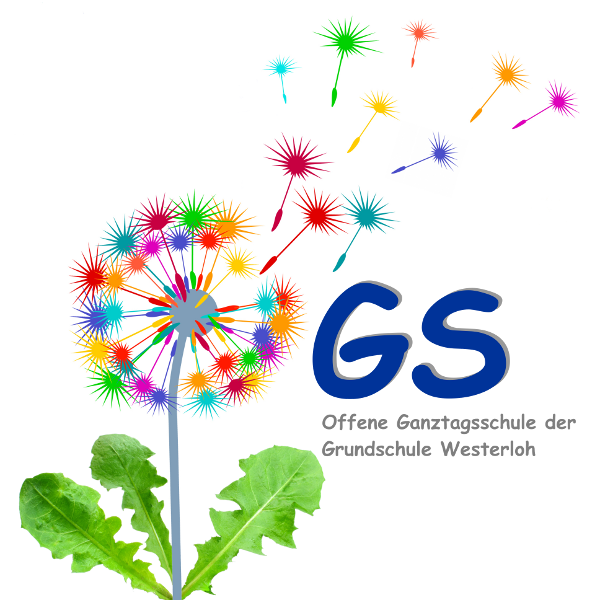 OGS Westerloh – Zur Alten Kapelle 25 – 33129 Delbrück - Lipplingogs.loewenzahn@freenet.de									Lippling, 09.06.20Sehr geehrte Eltern, liebe Kinder.Am kommenden Montag, den 15.06. kehrt ein Teil Normalität zurück. Für alle Kinder der Grundschule Westerloh findet der Regelunterricht statt. Auch wir als OGS öffnen wieder, allerdings gibt es bei uns einige Änderungen.Aufgrund der Richtlinien des Schulministeriums können wir nicht wie im gewohnten Maße die Kinder in unseren Räumlichkeiten betreuen, sondern werden die Klassenräume der Schule nutzen. Ihr Kind bleibt nach Schulschluss in seinem Klassenraum und wird dort von uns betreut.In diesem Fall ist es wichtig, dass wir genaue Abholzeiten wissen. Wir bitten Sie daher in das Hausaufgabenheft Ihres Kindes die Abholzeit einzutragen. Wir schicken Ihr Kind dann zu dieser Zeit zum vereinbarten Ort. Der dafür am besten geeignete Ort ist die Bushaltestelle vor dem KiCaLi.Um noch besser planen zu können, bitten wir Sie bis spätestens Donnerstag, den 11.06., uns eine kurze Info, am besten per Mail, zukommen zu lassen, ob Ihr Kind kommt.ogs.loewenzahn@freenet.deEs wird auch wieder ein Mittagessen in Form von Lunchpaketen geben.Leider können wir bezüglich der Ferienbetreuung noch nichts Genaues sagen, hoffen aber auch in diesem Punkt Ihnen zeitnah neue Informationen mitteilen zu können. Diese finden Sie dann auch auf unserer Homepage.Wir freuen uns, dass es wieder losgeht und auf Ihre Kinder.Mit freundlichen GrüßenIhr OGS-Team